ILLETŐSÉGIGAZOLÁSCERTIFICATE OF RESIDENCY bevezető:magánszemély/adószámos magánszemély simaA rendelkezésre álló dokumentumok, nyilvántartások alapján igazolom, hogy [név] nevű, [lakcím] alatti magánszemély a(z) [[adóazonosító jel] adóazonosító jellel / vagy 99-es vállalkozói formakódon nyilvántartott adózó esetében adószámmal]] szerepel a nyilvántartásban.I hereby certify that according to documents and records available full name of the private person [név], residential address [lakcím], is registered as taxpayer (obliged to tax payment) under the tax number below: [[adóazonosító jel] / vagy 99-es vállalkozói formakódon nyilvántartott adózó esetében [adószám]].------------------------------------------------------------------------------------------------------------------------------------------------------------------------------------------------------------------------------------------------------------------------------------------------------------------------------------------------ adószámos magánszemély, ha adatokat kér, egyéni vagy társas vállalkozó minden esetben/magyar:A rendelkezésre álló dokumentumok, nyilvántartások alapján igazolom, hogy [[megnevezés] megnevezésű vállalkozó székhelyének címe: [székhely címe] / vagy 99-es vállalkozói formakódon nyilvántartott adózó esetében [név] nevű magánszemély címe: [MBANKcím]].I hereby certify that according to documents and records available [full name of enterprise [megnevezés], official address of the enterprise [székhely címe] / vagy 99-es vállalkozói formakódon nyilvántartott adózó esetében full name of the private person [név], official address of the private person [MBANKcím]].------------------------------------------------------------------------------------------------------------------------------------------------------------------------------------------------------------------------------------------------------------------------------------------------------------------------------------------------ kettős adós egyezmény alapján, adószámos magánszemély, egyéni vagy társas vállalkozó minden esetben:A rendelkezésre álló dokumentumok, nyilvántartások alapján igazolom, hogy [megnevezés] (székhely címe: [székhely címe]; adószáma: [adószám]) magyar illetőségű Magyarország és  [ország] között a kettős adóztatás elkerülésére aláírt egyezmény értelmében.I hereby certify on the basis of documents and records that [megnevezés] (address: [székhely címe]; tax identification number: [adószám]) is a resident of Hungary within the meaning of the Hungary - [ország] Double Taxation Convention. Tajpej választása esetén a kettős adós egyezmény alapján, adószámos magánszemély, egyéni vagy társas vállalkozó minden esetben:A rendelkezésre álló dokumentumok, nyilvántartások alapján igazolom, hogy [megnevezés] (székhely címe: [székhely címe]; adószáma: [adószám]) magyar illetőségű a Magyarországi Tajpej Képviseleti Iroda és Tajpeji Magyar Kereskedelmi Iroda között a kettős adóztatás elkerülésére aláírt egyezmény értelmében.I hereby certify on the basis of documents and records that [megnevezés] (address: [székhely címe]; tax identification number: [adószám]) is a resident of Hungary within the meaning of the Double Taxation Convention between the Hungarian Trade Office in Taipei and the Taipei Representative Office.Hongkong választása esetén a kettős adós egyezmény alapján, adószámos magánszemély, egyéni vagy társas vállalkozó minden esetben:A rendelkezésre álló dokumentumok, nyilvántartások alapján igazolom, hogy [megnevezés] (székhely címe: [székhely címe]; adószáma: [adószám]) magyar illetőségű Magyar Köztársaság Kormánya és Hongkongnak, a Kínai Népköztársaság Különleges Területének Kormánya között a kettős adóztatás elkerülésére aláírt egyezmény értelmében.I hereby certify on the basis of documents and records that [megnevezés] (address: [székhely címe]; tax identification number: [adószám]) is a resident of Hungary within the meaning of the Double Taxation Convention between the Government of the Republic of Hungary and the Goverment of the Hong Kong Special Administrative Region of the People’s Republic of China.------------------------------------------------------------------------------------------------------------------------------------------------------------------------------------------------------------------------------------------------------------------------------------------------------------------------------------------------ kérhető adatok:rövidített név igazolása adózó kérelmére: a vállalkozás rövidített neve / short name of enterprise: [rövidített név],------------------------------------------------------------------------------------------------------------------------------------------------------------------------------------------------------------------------------------------------------------------------------------------------------------------------------------------------ telephely(ek) igazolása  adózó kérelmére:telephely(ek) címe / local company business address:[telephely címe],[telephely címe],------------------------------------------------------------------------------------------------------------------------------------------------------------------------------------------------------------------------------------------------------------------------------------------------------------------------------------------------ tevékenység(ek) igazolása  adózó kérelmére:tevékenység(ei) / type of activity:[tevékenység magyar neve] / [tevékenység angol neve],[tevékenység magyar neve] / [tevékenység angol neve],------------------------------------------------------------------------------------------------------------------------------------------------------------------------------------------------------------------------------------------------------------------------------------------------------------------------------------------------ tevékenység kezdet igazolása  adózó kérelmére:tevékenység kezdete / starting date of activity: [tevékenység kezdete],------------------------------------------------------------------------------------------------------------------------------------------------------------------------------------------------------------------------------------------------------------------------------------------------------------------------------------------------ közösségi adószám igazolása adózó kérelmére:közösségi adószáma / VAT number: [közösségi adószám],------------------------------------------------------------------------------------------------------------------------------------------------------------------------------------------------------------------------------------------------------------------------------------------------------------------------------------------------ közösségi adószám hatályának igazolása az adózó kérelmére:a közösségi adószám hatályának kezdő időpontja / VAT number is valid from: [hatály dátuma],------------------------------------------------------------------------------------------------------------------------------------------------------------------------------------------------------------------------------------------------------------------------------------------------------------------------------------------------ csoportos áfa-alanyiságot választó csoporttagok kérelmére a közösségi adószám és a közösségi adószám hatályának igazolása: a vállalkozó a(z) [tagok által kijelölt képviselő neve] (adószám: [tagok által kijelölt képviselő adószáma]) által képviselt áfa csoport tagja, this enterprise is member of the VAT group represented by [tagok által kijelölt képviselő neve] (taxnumber of representative: [tagok által kijelölt képviselő adószáma]),az áfa csoport adószáma / the tax number of the VAT group: [áfa csoport adószáma],az áfa csoport közösségi adószáma / the VAT number of the VAT group: [áfa csoport közösségi adószáma],az áfa csoport közösségi adószáma hatályának kezdete / the VAT number of the VAT group has been valid from: [áfa csoport közösségi adószáma hatályának dátuma],1.b befejező részea(z) [adószám] adószámmal szerepel a nyilvántartásban.is registered as taxpayer (obliged to tax payment) under the tax number below: [adószám].------------------------------------------------------------------------------------------------------------------------------------------------------------------------------------------------------------------------------------------------------------------------------------------------------------------------------------------------ Igazolás céljának kiírásaáfa visszaigénylés/magyar(adatokat is kérhet, akkor azok után)Ezen igazolást az adóalany kérelmére általános forgalmi adó visszaigényléshez adtam ki.The present certificate was issued at the taxpayer’s request for the purpose of VAT refund. ------------------------------------------------------------------------------------------------------------------------------------------------------------------------------------------------------------------------------------------------------------------------------------------------------------------------------------------------ kettős adós egyezmény alapján:Ezen igazolást az adóalany kérelmére a [[év] évre / [év1]-[év2]. évekre] vonatkozóan adtam ki. This certificate was issued at the taxpayer’s request for the [year [év] / years [év1]-[év2]].------------------------------------------------------------------------------------------------------------------------------------------------------------------------------------------------------------------------------------------------------------------------------------------------------------------------------------------------ záró mondat, kivéve ha az igazolást az adózó áfa visszaigényléshez, vagy kettős adós egyezmény alapján kéri:Ezen igazolást az adóalany kérelmére adtam ki.The present certificate was issued at the taxpayer’s request.------------------------------------------------------------------------------------------------------------------------------------------------------------------------------------------------------------------------------------------------------------------------------------------------------------------------------------------------ megjegyzés, minden irattípushoz megadható [megjegyzés] [megjegyzés angol nyelven] ------------------------------------------------------------------------------------------------------------------------------------------------------------------------------------------------------------------------------------------------------------------------------------------------------------------------------------------------ dátum, aláírás[város], [év]. [hó] [nap]. 	…………………………………	igazgató neve	igazgató / director	(a hatáskör gyakorlója / competence)	………………………………..szárazbélyegző helye	kiadmányozó neve 	beosztása- (fő)osztályvezető, vagy ügyintéző 	(kiadmányozó / issuer of an offical copy)Ellenőrzési azonosító / Control number: [ellenőrző azonosító]Iktatószám / Number of certificate: irat bárkód / iktatás éveÜgyintéző / Official in charge: ügyintéző neve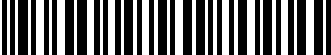 Iktatószám / Number of certificate: irat bárkód / iktatás éveÜgyintéző / Official in charge: ügyintéző neveTelefonszám / Telephone number: ügyintéző telefonszámaÜgyszám / No. of file: ügyszám